Iowa Department						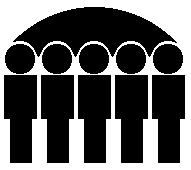 Of Human ServicesKevin W. Concannon, DirectorMonthly Public Assistance Statistical ReportFamily Investment Program	September 2005	Sep 2005	Aug 2005	Sep 2004	Regular FIP	Cases	17,455	17,265	18,254	Recipients	42,180	41,684	44,561	Children	28,694	28,293	29,925	Payments	$5,710,373	$5,674,319	$5,959,250	Avg. Cost/Family	$327.15	$328.66	$326.46	Avg. Cost/Recipient	$135.38	$136.13	$133.73	Two Parent FIP	Cases	1,626	1,608	1,884	Recipients	6,325	6,200	7,396	Children	3,206	3,107	3,713	Payments	$621,929	$629,035	$736,676	Avg. Cost/Family	$382.49	$391.19	$391.02	Avg. Cost/Recipient	$98.33	$101.46	$99.60	Total FIP	Cases	19,081	18,873	20,138	Recipients	48,505	47,884	51,957	Children	31,900	31,400	33,638	Payments	$6,332,302	$6,303,354	$6,695,926	Avg. Cost/Family	$331.86	$333.99	$332.50	Avg. Cost/Recipient	$130.55	$131.64	$128.87Child Support Payments	PA Recoveries	$1,947,778	$2,137,603	$2,084,682	Returned to Federal 	Government	$1,237,812	$1,358,446	$1,332,737	Credit to FIP Account	$709,966	$779,157	$751,945FIP Net Total	$5,622,336	$5,524,197	$5,943,981	                     State Fiscal Year To Date 	   Current Year	           Last Year	FIP Payments	Regular FIP Total	$17,011,431	$17,891,724	Two Parent Total	$1,891,427	$2,213,036	Total	$18,902,858	$20,104,760	Child Support Payments	PA_Recoveries	$6,337,693	$6,720,701	Returned to Federal Government	$4,027,602	$4,296,544	Credit to FIP Account	$2,310,091	$2,424,157	FIP Net Total	$16,592,767	$17,680,603	Bureau of Research  Analysis                                                                               Prepared by:	Division of Results Based Accountability                                                           Jan Conrad (515) 281-3356	  	            Statistical Research AnalystMonthly Statistical Reporting by Countyfor Temporary Assistance to Needy Families (TANF)For September 2005	Family Investment Program (FIP)	FIP - Two Parent Families	Total FIP	Number	Number	Average 	Number	Number	Average 	Number	Number	Average 	 of 	 of 	      Monthly 	Grant 	 of 	 of 	    Monthly 	Grant 	 of 	 of 	    Monthly 	Grant County	Cases	Persons	       Grants	per Case	Cases	Persons	    Grants	per Case	Cases	Persons	    Grants	per Case	Adair	20	40	$5,898	$294.90			$0		20	40	$5,898	$294.90	Adams	16	43	$5,619	$351.18			$0		16	43	$5,619	$351.19	Allamakee	51	138	$15,703	$307.91	10	49	$4,102	$410.20	61	187	$19,805	$324.67	Appanoose	134	302	$42,890	$320.07	28	110	$10,270	$366.78	162	412	$53,160	$328.15	Audubon	16	35	$5,397	$337.31	4	19	$1,116	$279.00	20	54	$6,513	$325.65	Benton 	101	257	$33,816	$334.81	9	33	$3,906	$434.00	110	290	$37,722	$342.93	Black Hawk	1,274	2,954	$415,586	$326.20	87	351	$35,000	$402.30	1,361	3,305	$450,586	$331.07	Boone	123	293	$43,407	$352.90	14	53	$6,883	$491.64	137	346	$50,290	$367.08	Bremer	59	150	$20,029	$339.47	5	19	$2,105	$421.00	64	169	$22,134	$345.84	Buchanan	84	202	$28,147	$335.09	12	51	$5,706	$475.50	96	253	$33,853	$352.64	Buena Vista	87	199	$27,053	$310.96	6	31	$2,807	$467.83	93	230	$29,860	$321.08	Butler 	58	137	$18,519	$319.29	9	40	$4,185	$465.00	67	177	$22,704	$338.87	Calhoun	33	75	$10,496	$318.07	3	13	$1,531	$510.33	36	88	$12,027	$334.08	Carroll 	56	133	$18,014	$321.67	8	25	$3,787	$473.37	64	158	$21,801	$340.64	Cass	81	193	$26,825	$331.18	8	32	$3,087	$385.87	89	225	$29,912	$336.09	Cedar	51	120	$15,907	$311.92	8	30	$3,404	$425.50	59	150	$19,311	$327.31	Cerro Gordo 	188	437	$57,967	$308.33	25	100	$9,919	$396.77	213	537	$67,886	$318.71	Cherokee 	39	85	$11,701	$300.02	5	19	$1,851	$370.20	44	104	$13,552	$308.00	Chickasaw	49	114	$16,284	$332.32	8	30	$2,671	$333.87	57	144	$18,955	$332.54	Clarke 	46	96	$13,948	$303.21	4	16	$1,946	$486.50	50	112	$15,894	$317.88	Clay	88	209	$27,378	$311.11	8	30	$2,237	$279.62	96	239	$29,615	$308.49	Clayton	63	150	$18,468	$293.15	10	39	$3,305	$330.50	73	189	$21,773	$298.26	Clinton	445	1,114	$148,465	$333.63	49	190	$18,598	$379.56	494	1,304	$167,063	$338.18	Crawford 	142	324	$44,575	$313.91	6	23	$2,281	$380.26	148	347	$46,856	$316.59	Dallas	152	357	$50,036	$329.18	19	77	$6,165	$324.47	171	434	$56,201	$328.66	Davis	27	66	$9,074	$336.10	1	3	$426	$426.00	28	69	$9,500	$339.29	A-1   Attachment	Page 1 of 4Monthly Statistical Reporting by Countyfor Temporary Assistance to Needy Families (TANF)For September 2005	Family Investment Program (FIP)	FIP - Two Parent Families	Total FIP	Number	Number	Average 	Number	Number	Average 	Number	Number	Average 	 of 	 of 	      Monthly 	Grant 	 of 	 of 	   Monthly 	Grant 	 of 	 of 	     Monthly 	Grant County	Cases	Persons	      Grants	per Case	Cases	Persons	   Grants	per Case	Cases	Persons	    Grants	per Case	Decatur 	38	99	$13,868	$364.94	4	11	$1,529	$382.25	42	110	$15,397	$366.60	Delaware	81	191	$24,954	$308.07	13	54	$5,932	$456.30	94	245	$30,886	$328.57	Des Moines 	409	978	$130,354	$318.71	32	120	$10,964	$342.62	441	1,098	$141,318	$320.45	Dickinson 	47	104	$15,276	$325.02	4	16	$1,399	$349.75	51	120	$16,675	$326.96	Dubuque	537	1,384	$177,003	$329.61	28	101	$9,008	$321.71	565	1,485	$186,011	$329.22	Emmett 	40	91	$13,121	$328.04	3	11	$1,142	$380.66	43	102	$14,263	$331.70	Fayette 	135	350	$45,821	$339.41	18	65	$6,463	$359.05	153	415	$52,284	$341.73	Floyd 	88	226	$30,633	$348.10	5	17	$2,222	$444.50	93	243	$32,855	$353.28	Franklin	45	117	$14,076	$312.81	1	6	$203	$203.00	46	123	$14,279	$310.41	Fremont	46	101	$14,388	$312.79	6	22	$2,251	$375.16	52	123	$16,639	$319.98	Greene	36	85	$11,180	$310.57	6	21	$2,352	$392.00	42	106	$13,532	$322.19	Grundy 	32	65	$9,327	$291.49	2	9	$666	$333.00	34	74	$9,993	$293.91	Guthrie	38	85	$12,103	$318.51	1	4	$362	$362.00	39	89	$12,465	$319.62	Hamilton	64	150	$20,030	$312.97	4	8	$1,180	$295.00	68	158	$21,210	$311.91	Hancock	32	82	$9,862	$308.21	6	19	$2,164	$360.66	38	101	$12,026	$316.47	Hardin	82	190	$27,073	$330.16	6	24	$2,188	$364.66	88	214	$29,261	$332.51	Harrison 	79	170	$24,128	$305.42	12	45	$4,274	$356.18	91	215	$28,402	$312.11	Henry	119	259	$34,943	$293.64	11	46	$4,245	$385.95	130	305	$39,188	$301.45	Howard	26	62	$7,859	$302.26	6	24	$2,499	$416.50	32	86	$10,358	$323.69	Humboldt	38	94	$12,018	$316.26	1	3	$186	$186.00	39	97	$12,204	$312.92	Ida	22	49	$6,835	$310.68	2	4	$512	$256.00	24	53	$7,347	$306.13	Iowa	43	101	$13,243	$307.98	3	12	$919	$306.50	46	113	$14,162	$307.87	Jackson	105	256	$32,850	$312.86	13	49	$4,999	$384.53	118	305	$37,849	$320.75	Jasper	176	425	$56,892	$323.25	36	135	$14,091	$391.42	212	560	$70,983	$334.83	Jefferson 	130	324	$43,212	$332.40	16	60	$5,837	$364.85	146	384	$49,049	$335.95	Johnson	438	1,166	$151,389	$345.63	31	118	$11,258	$363.16	469	1,284	$162,647	$346.80	A-1   Attachment	Page 2 of 4Monthly Statistical Reporting by Countyfor Temporary Assistance to Needy Families (TANF)For September 2005	Family Investment Program (FIP)	FIP - Two Parent Families	Total FIP	Number	Number	Average 	Number	Number	Average 	Number	Number	Average 	 of 	 of 	      Monthly 	Grant 	 of 	 of 	   Monthly 	Grant 	 of 	 of 	    Monthly 	Grant County	Cases	Persons	      Grants	per Case	Cases	Persons	   Grants	per Case	Cases	Persons	    Grants	per Case  Jones	75	165	$23,247	$309.96	9	39	$4,454	$494.88	84	204	$27,701	$329.77	Keokuk	72	190	$24,641	$342.24	4	15	$1,674	$418.51	76	205	$26,315	$346.25	Kossuth 	55	123	$17,675	$321.37	4	17	$1,525	$381.25	59	140	$19,200	$325.42	Lee	283	625	$88,420	$312.44	46	174	$19,137	$416.02	329	799	$107,557	$326.92	Linn	1,409	3,486	$482,461	$342.41	137	554	$53,946	$393.77	1,546	4,040	$536,407	$346.96	Louisa	90	201	$26,858	$298.43	12	45	$4,965	$413.79	102	246	$31,823	$311.99	Lucas	74	164	$24,669	$333.36	9	41	$3,244	$360.48	83	205	$27,913	$336.30	Lyon	18	46	$6,033	$335.16	3	14	$979	$326.33	21	60	$7,012	$333.90	Madison	59	151	$21,408	$362.85	2	9	$1,043	$521.50	61	160	$22,451	$368.05	Mahaska	183	441	$61,087	$333.80	18	69	$7,120	$395.58	201	510	$68,207	$339.34	Marion	133	320	$44,453	$334.23	21	75	$8,442	$402.00	154	395	$52,895	$343.47	Marshall	301	753	$98,154	$326.09	37	141	$14,276	$385.86	338	894	$112,430	$332.63	Mills 	66	157	$21,930	$332.28	10	38	$3,754	$375.45	76	195	$25,684	$337.95	Mitchell 	19	54	$6,455	$339.73	3	13	$747	$249.00	22	67	$7,202	$327.36	Monona	34	82	$10,776	$316.94	4	10	$1,079	$269.75	38	92	$11,855	$311.97	Monroe	33	79	$11,113	$336.78	13	49	$4,493	$345.61	46	128	$15,606	$339.26	Montgomery	76	153	$23,034	$303.08	17	60	$5,279	$310.52	93	213	$28,313	$304.44	Muscatine 	307	749	$103,153	$336.00	33	135	$13,651	$413.67	340	884	$116,804	$343.54	O'Brien 	58	135	$18,227	$314.27	7	26	$2,846	$406.57	65	161	$21,073	$324.20	Osceola	14	34	$4,617	$329.81			$0		14	34	$4,617	$329.79	Page 	103	258	$33,078	$321.15	9	31	$3,321	$369.00	112	289	$36,399	$324.99	Palo Alto	27	61	$7,520	$278.51	4	15	$1,562	$390.50	31	76	$9,082	$292.97	Plymouth	61	144	$19,768	$324.06	1	3	$108	$108.00	62	147	$19,876	$320.58	Pocahontas	36	81	$10,121	$281.13	1	5	$548	$548.00	37	86	$10,669	$288.35	Polk	2,419	5,864	$795,295	$328.77	156	595	$57,391	$367.89	2,575	6,459	$852,686	$331.14	Pottawattamie	859	2,026	$278,887	$324.66	86	360	$33,196	$386.00	945	2,386	$312,083	$330.25	A-1   Attachment	Page 3 of 4Monthly Statistical Reporting by Countyfor Temporary Assistance to Needy Families (TANF)For September 2005	Family Investment Program (FIP)	FIP - Two Parent Families	Total FIP	Number	Number	Average 	Number	Number	Average 	Number	Number	Average 	 of 	 of 	      Monthly 	Grant 	 of 	 of 	    Monthly 	Grant 	 of 	 of 	     Monthly 	Grant  County	Cases	Persons	    Grants	per Case	Cases	Persons	   Grants	per Case	Cases	Persons	     Grants	per Case	Poweshiek	90	231	$30,938	$343.76	10	34	$2,927	$292.70	100	265	$33,865	$338.65	Ringgold	17	42	$4,856	$285.67	7	24	$2,234	$319.14	24	66	$7,090	$295.42	Sac	23	54	$7,582	$329.69	2	7	$654	$327.00	25	61	$8,236	$329.44	Scott	1,391	3,458	$452,099	$325.01	94	394	$37,360	$397.44	1,485	3,852	$489,459	$329.60	Shelby	32	75	$10,592	$331.00	8	27	$3,118	$389.81	40	102	$13,710	$342.75	Sioux 	50	127	$16,216	$324.32	4	10	$1,316	$329.00	54	137	$17,532	$324.67	Story	264	626	$87,092	$329.89	31	123	$11,529	$371.90	295	749	$98,621	$334.31	Tama	87	210	$29,321	$337.02	14	57	$6,345	$453.21	101	267	$35,666	$353.13	Taylor	21	48	$6,836	$325.54	1	2	$361	$361.00	22	50	$7,197	$327.14	Union 	64	158	$19,257	$300.90	8	38	$2,882	$360.25	72	196	$22,139	$307.49	Van Buren	45	104	$14,197	$315.49	10	36	$3,413	$341.39	55	140	$17,610	$320.18	Wapello 	444	1,053	$143,712	$323.67	46	156	$17,050	$370.66	490	1,209	$160,762	$328.09	Warren	158	375	$49,212	$311.47	16	60	$6,770	$423.12	174	435	$55,982	$321.74	Washington	76	178	$24,574	$323.35	6	24	$1,469	$244.83	82	202	$26,043	$317.60	Wayne	39	83	$12,159	$311.78	3	11	$1,030	$343.33	42	94	$13,189	$314.02	Webster 	327	777	$104,353	$319.12	24	83	$8,748	$364.51	351	860	$113,101	$322.23	Winnebago 	52	122	$16,376	$314.92	9	35	$4,035	$448.41	61	157	$20,411	$334.61	Winneshiek 	49	125	$15,925	$325.00	5	17	$1,707	$341.40	54	142	$17,632	$326.52	Woodbury	858	2,144	$289,752	$337.70	56	234	$21,618	$386.03	914	2,378	$311,370	$340.67	Worth 	19	40	$5,585	$293.94	2	10	$208	$104.00	21	50	$5,793	$275.86	Wright 	76	181	$22,976	$302.32	8	23	$2,229	$278.62	84	204	$25,205	$300.06	State Total	17,455	42,180	$5,710,373	$327.14	1,626	6,325	$621,929	$382.49	19,081	48,505	$6,332,302	$331.86	A-1   Attachment	Page 4 of 4